510081N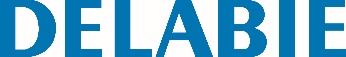 Toilet roll holder with spindle for Ø 32mm and Ø 34mm grab bars, whiteАртикул: 510081N Технические характеристикиToilet roll holder with spindlefor grab bars.White high resistance polyamide (Nylon).Can be added without removing the grab bar.Locks in place to prevent theft.Anti-rotation locking feature.For Ø 32 - 34mm grab bars.